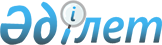 Об утверждении бюджета Докучаевского сельского округа Тимирязевского района на 2023-2025 годыРешение Тимирязевского районного маслихата Северо-Казахстанской области от 27 декабря 2022 года № 17/7.
      Сноска. Вводится в действие с 01.01.2023 в соответствии с пунктом 5 настоящего решения.
      В соответствии с пунктом 2 статьи 9-1, статьи 75 Бюджетного кодекса Республики Казахстан, с пунктом 2-7 статьи 6 Закона Республики Казахстан "О местном государственном управлении и самоуправлении в Республике Казахстан" Тимирязевский районный маслихат РЕШИЛ:
      1. Утвердить бюджет Докучаевского сельского округа Тимирязевского района на 2023-2025 годы согласно приложениям 1, 2 и 3 к настоящему решению соответственно, в том числе на 2023 год в следующих объемах:
      1) доходы – 166 894,9 тысячи тенге:
      налоговые поступления – 3 406 тысяч тенге;
      неналоговые поступления – 0 тысяч тенге;
      поступления от продажи основного капитала – 0 тысяч тенге;
      поступления трансфертов – 163 488,9 тысячи тенге;
      2) затраты – 166 896,3 тысяч тенге;
      3) чистое бюджетное кредитование – 0 тысяч тенге:
      бюджетные кредиты – 0 тысяч тенге;
      погашение бюджетных кредитов – 0 тысяч тенге;
      4) сальдо по операциям с финансовыми активами – 0 тысяч тенге:
      приобретение финансовых активов – 0 тысяч тенге;
      поступления от продажи финансовых активов государства – 0 тысяч тенге;
      5) дефицит (профицит) бюджета – - 1,4 тысяч тенге;
      6) финансирование дефицита (использование профицита) бюджета – 1,4 тысяч тенге:
      поступление займов – 0 тысяч тенге;
      погашение займов – 0 тысяч тенге;
      используемые остатки бюджетных средств – 1,4 тысяч тенге.
      Сноска. Пункт 1 в редакции решения Тимирязевского районного маслихата Северо-Казахстанской области от 25.09.2023 № 6/4 (вводится в действие с 01.01.2023) ; от 29.11.2023 № 8/3 (вводится в действие с 01.01.2023).


      2. Установить, что доходы бюджета сельского округа на 2023 год формируются в соответствии с Бюджетным кодексом Республики Казахстан за счет следующих налоговых поступлений:
      индивидуального подоходного налога с доходов, не облагаемых у источника выплаты;
      налога на имущество физических лиц, имущество которых находится на территории Докучаевского сельского округа;
      единого земельного налога;
      налога на транспортные средства с физических и юридических лиц, зарегистрированных в селах Докучаевского сельского округа.
      3. Установить, что доходы бюджета сельского округа формируются за счет следующих неналоговых поступлений:
      доходов от коммунальной собственности сельского округа;
      других неналоговых поступлений в бюджет сельского округа.
      4. Учесть, что в бюджете сельского округа предусмотрены бюджетные субвенции, передаваемые из районного бюджета на 2023 год в сумме 21 719 тысяч тенге и трансферты из вышестоящего бюджета в сумме 141 769,9 тысяч тенге.
      Сноска. Пункт 4 в редакции решения Тимирязевского районного маслихата Северо-Казахстанской области от 25.09.2023 № 6/4 (вводится в действие с 01.01.2023).


      5. Настоящее решение вводится в действие с 1 января 2023 года. Бюджет Докучаевского сельского округа на 2023 год
      Сноска. Приложение 1 в редакции решения Тимирязевского районного маслихата Северо-Казахстанской области от 25.09.2023 № 6/4 (вводится в действие с 01.01.2023) ; от 29.11.2023 № 8/3 (вводится в действие с 01.01.2023). Бюджет Докучаевского сельского округа на 2024 год Бюджет Докучаевского сельского округа на 2025 год
					© 2012. РГП на ПХВ «Институт законодательства и правовой информации Республики Казахстан» Министерства юстиции Республики Казахстан
				
      Секретарь районного маслихата 

А. Асанова
Приложение 1к решению Тимирязевскогорайонного маслихатаот 27 декабря 2022 года № 17/7
Категория
Класс
Подкласс
Наименование
Сумма (тысяч тенге)
1) Доходы
166 894,9
1
Налоговые поступления
3 406
01
Подоходный налог
286
2
Индивидуальный подоходный налог 
286
04
Налоги на собственность
3 120
1
Налоги на имущество
96
4
Налог на транспортные средства 
2 760
5
Единый земельный налог
264
4
Поступления трансфертов
163 488,9
02
Трансферты из вышестоящих органов государственного управления
163 488,9
3
Трансферты из районного (города областного значения) бюджета
163 488,9
Функцио-нальная группа
Админи-стратор бюджетных программ
Прог-рамма
Наименование
Сумма (тысяч тенге)
2) Затраты
166 896,3
1
Государственные услуги общего характера
22 947
124
Аппарат акима города районного значения, села, поселка, сельского округа
22 947
001
Услуги по обеспечению деятельности акима города районного значения, села, поселка, сельского округа
22 947
7
Жилищно-коммунальное хозяйство
12 260,1
124
Аппарат акима района в городе, города районного значения, поселка, села, сельского округа
12 260,1
008
Освещение улиц населенных пунктов
9 801,7
009
Обеспечение санитарии населенных пунктов
988,4
011
Благоустройство и озеленение населенных пунктов
70
014 
Организация водоснабжения населенных пунктов
1 400
8
Культура, спорт, туризм и информационное пространство
1 715
124
Аппарат акима района в городе, города районного значения, поселка, села, сельского округа
1 715
006
Поддержка культурно-досуговой работы на местном уровне
1 715
12
Транспорт и коммуникации
744
124
Аппарат акима района в городе, города районного значения, поселка, села, сельского округа
744
013
Обеспечение функционирования автомобильных дорог в городах районного значения, селах, поселках, сельских округах
744
13
Прочие 
129 288,8
124
Аппарат акима района в городе, города районного значения, поселка, села, сельского округа
129 288,8
057
Реализация мероприятий по социальной и инженерной инфраструктуре в сельских населенных пунктах в рамках проекта "Ауыл-Ел бесігі"
129 288,8
15
Трансферты
1,4
124
Аппарат акима города районного значения, села, поселка, сельского округа
1,4
044
Возврат сумм неиспользованных (недоиспользованных) целевых трансфертов, выделенных из республиканского бюджета за счет целевого трансферта из Национального фонда Республики Казахстан
0,5
048
Возврат неиспользованных (недоиспользованных) целевых трасфертов
0,9
3) Чистое бюджетное кредитование
0
4) Сальдо по операциям с финансовыми активами
0
5) Дефицит (профицит) бюджета
-1,4
6) Финансирование дефицита (использование профцита) бюджета
1,4
Категория
Класс
Подкласс
Наименование
Сумма (тысяч тенге)
8
Используемые остатки бюджетных средств
1,4
01
Остатки бюджетных средств
1,4
1
Свободные остатки бюджетных средств
1,4Приложение 2к решению Тимирязевскогорайонного маслихатаот 27 декабря 2022 года № 17/7
Категория
Класс
Подкласс
Наименование
Сумма (тысяч тенге)
1. Доходы
25 453
1
Налоговые поступления
3 734
01
Подоходный налог
344
2
Индивидуальный подоходный налог 
344
04
Налоги на собственность
3 390
1
Налоги на имущество
98
4
Налог на транспортные средства 
2 500
5
Единый земельный налог
792
4
Поступления трансфертов
21 719
02
Трансферты из вышестоящих органов государственного управления
21 719
3
Трансферты из районного (города областного значения) бюджета
21 719
Функцио-нальная группа
Админис-тратор бюджетных программ
Прог-рамма
Наименование
Сумма (тысяч тенге)
2. Затраты
25 453
1
Государственные услуги общего характера
21 547
124
Аппарат акима города районного значения, села, поселка, сельского округа
21 547
001
Услуги по обеспечению деятельности акима города районного значения, села, поселка, сельского округа
21 547
7
Жилищно-коммунальное хозяйство
702
124
Аппарат акима района в городе, города районного значения, поселка, села, сельского округа
702
008
Освещение улиц населенных пунктов
632
011
Благоустройство и озеленение населенных пунктов
70
8
Культура, спорт, туризм и информационное пространство
3 004
124
Аппарат акима района в городе, города районного значения, поселка, села, сельского округа
3 004
006
Поддержка культурно-досуговой работы на местном уровне
3 004
12
Транспорт и коммуникации
 200
124
Аппарат акима района в городе, города районного значения, поселка, села, сельского округа
 200
013
Обеспечение функционирования автомобильных дорог в городах районного значения, селах, поселках, сельских округах
200
3.Чистое бюджетное кредитование
0
4.Сальдо по операциям с финансовыми активами
0
5. Дефицит (профицит) бюджета
0
6. Финансирование дефицита (использование профцита) бюджета
0Приложение 3к решению Тимирязевскогорайонного маслихатаот 27 декабря 2022 года №17/7
Категория
Класс
Подкласс
Наименование
Сумма (тысяч тенге)
1. Доходы
25 582
1
Налоговые поступления
3 863
01
Подоходный налог
356
2
Индивидуальный подоходный налог 
356
04
Налоги на собственность
3 507
1
Налоги на имущество
100
4
Налог на транспортные средства 
2 587
5
Единый земельный налог
820
4
Поступления трансфертов
21 719
02
Трансферты из вышестоящих органов государственного управления
21 719
3
Трансферты из районного (города областного значения) бюджета
21 719
Функцио-нальная группа
Админис-тратор бюджетных программ
Прог-рамма
Наименование
Сумма (тысяч тенге)
2. Затраты
25 582
1
Государственные услуги общего характера
21 676
124
Аппарат акима города районного значения, села, поселка, сельского округа
21 676
001
Услуги по обеспечению деятельности акима города районного значения, села, поселка, сельского округа
21 676
7
Жилищно-коммунальное хозяйство
702
124
Аппарат акима района в городе, города районного значения, поселка, села, сельского округа
702
008
Освещение улиц населенных пунктов
632
011
Благоустройство и озеленение населенных пунктов
70
8
Культура, спорт, туризм и информационное пространство
3 004
124
Аппарат акима района в городе, города районного значения, поселка, села, сельского округа
3 004
006
Поддержка культурно-досуговой работы на местном уровне
3 004
12
Транспорт и коммуникации
 200
124
Аппарат акима района в городе, города районного значения, поселка, села, сельского округа
 200
013
Обеспечение функционирования автомобильных дорог в городах районного значения, селах, поселках, сельских округах
200
3. Чистое бюджетное кредитование
0
4. Сальдо по операциям с финансовыми активами
0
5. Дефицит (профицит) бюджета
0
6. Финансирование дефицита (использование профцита) бюджета
0